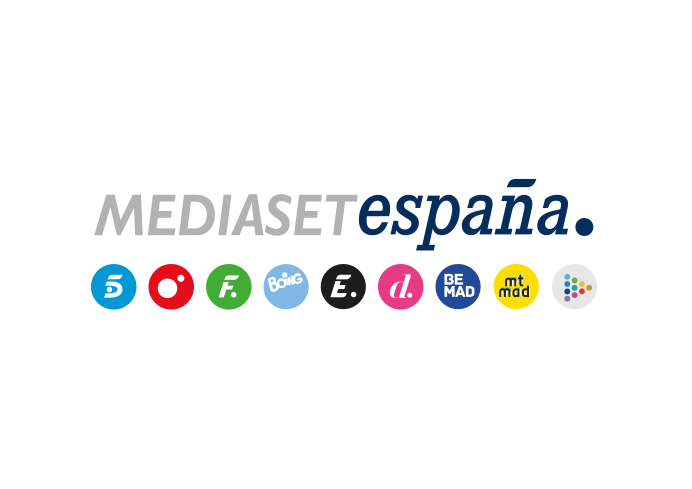 Madrid, 19 de abril de 2024Mediaset España inicia la producción de ‘First Dates Hotel’, nueva versión del famoso dating show que se desarrollará en un hotel de la costa mediterráneaLos solteros interesados en buscar el amor en esta nueva adaptación del formato tienen que inscribirse en el casting habilitado en la página web www.cuatro.com/participa o través de un mensaje de Whatsapp al número 626168943*.Las citas de ‘First Dates’ volverán a salir del restaurante: tras ‘First Dates Crucero’, primera adaptación del formato a nivel internacional que transcurría en una lujosa embarcación, Mediaset España prepara para este verano ‘First Dates Hotel’, una nueva versión del famoso dating show en el que las citas tendrán lugar en un romántico hotel de la costa mediterránea con Carlos Sobera y su staff de cupidos como anfitriones. Con ‘First Dates Hotel’, que el grupo produce en colaboración con Warner Bros. ITVP España, el programa ampliará horizontes y será testigo del desarrollo de muchas historias de amor desde los primeros pasos de la relación, en una visión completa que se colará en los momentos más personales de los nervios iniciales, la preparación de la cita o las expectativas ante el primer encuentro hasta todo lo que ocurre después, mostrando al espectador cuáles son los desafíos del amor. Si la primera cita culmina en un sí mutuo, las parejas podrán seguir conociéndose en el idílico entorno del hotel, compartiendo una noche inolvidable, aprovechando sus instalaciones más relajantes como el Spa, el gimnasio, la zona de cóctel y chill out, pasando por veladas con música bajo la luz de las estrellas, haciendo excursiones a la playa o disfrutando juntos de las actividades más dispares, desde las que invitan al descanso y al relax compartido a las que despiertan la pasión.Los interesados en participar en esta adaptación del programa, que ya ha sido producida con éxito en Reino Unido, Italia, Holanda y Alemania, tienen que inscribirse en el casting habilitado en la página web www.cuatro.com/participa o través de un mensaje de Whatsapp al número 626168943*.* Los datos personales facilitados serán tratados de acuerdo a la Política de Privacidad de Warner Bros. ITVP España, disponible en wbitvp.com/spain. Consúltala antes de contactar con la productora. 